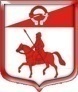 СОВЕТ ДЕПУТАТОВмуниципального образования Старопольское сельское поселениеСланцевского муниципального района Ленинградской области(26 заседание четвертого созыва)                                                 Р Е Ш Е Н И Е05.08. 2021                                                                                                  №  140-сдОб утверждении Порядка выдвижения, внесения, обсуждения, рассмотрения инициативных проектов, а также проведения их конкурсного отбора в  муниципальном образовании Старопольское сельское поселение Сланцевского муниципального района Ленинградской областиВ соответствии со статьей 261Федерального законаот 06.10.2003 № 131-ФЗ «Об общих принципах организации местного самоуправления в Российской Федерации», с целью активизации участия жителей муниципального образования Старопольское сельское поселение Сланцевского муниципального района Ленинградской области в осуществлении местного самоуправления и решения вопросов местного значения посредством реализации на территории муниципального образования Старопольское сельское поселение Сланцевского муниципального района Ленинградской области инициативных проектов, руководствуясь Уставом муниципального образования Старопольское сельское поселение Сланцевского муниципального района Ленинградской области, учитывая предложение Сланцевской городской прокуратуры от 11.05 2021 №22-133-2021/8, совет депутатов муниципального образования Старопольское сельское поселение Сланцевского муниципального района Ленинградской области РЕШИЛ:1. Утвердить  Порядок выдвижения, внесения, обсуждения, рассмотрения инициативных проектов, а также проведения их конкурсного отбора в муниципальном образовании Старопольское сельское поселение Сланцевского муниципального района Ленинградской области согласно приложению к настоящему Решению.2. Опубликовать решение в официальном приложении к газете «Знамя труда» и на сайте поселения.3. Решение вступает в силу на следующий день после  его официального опубликования.Глава муниципального образования                                                А.С.ЖукУтверждено решением совета депутатов Старопольского сельского поселения                                                        от 05.08.2021 № 140-сдПОРЯДОКвыдвижения, внесения, обсуждения, рассмотрения инициативных проектов, а также проведения их конкурсного отборав муниципальном образовании Старопольское сельское поселение Сланцевского муниципального района Ленинградской областиРаздел 1. Общие положенияНастоящий порядок выдвижения,  внесения, обсуждения, рассмотрения инициативных проектов, а также проведения их конкурсного отбора в муниципальном образовании Старопольское сельское поселение Сланцевского муниципального района Ленинградской области (далее – Порядок) устанавливает общие положения, а также правила осуществления процедур по выдвижению, внесению, обсуждения, рассмотрению инициативных проектов, а также проведения их конкурсного отбора в муниципальном образовании Старопольское сельское поселение Сланцевского муниципального района Ленинградской области (далее – муниципальное образование).Основные понятия, используемые для целей настоящего Порядка:Инициативные проекты – это проекты, разработанные и выдвинутые в соответствии с настоящим Порядком инициаторами проектов в целях реализации на территории, части территории муниципального образования мероприятий, имеющих приоритетное значение для жителей муниципального образования, по решению вопросов местного значения или иных вопросов, право решения, которых предоставлено органам местного самоуправления муниципального образования.Порядок определения части территории муниципального образования, на которой могут реализовываться инициативные проекты, устанавливается решением совета депутатов муниципальном образовании Старопольское сельское поселение Сланцевского муниципального района Ленинградской области.Инициативные платежи – это собственные или привлеченные инициаторами проектов денежные средства граждан, индивидуальных предпринимателей и образованных в соответствии с законодательством Российской Федерации юридических лиц, уплачиваемые на добровольной основе и зачисляемые в соответствии с Бюджетным кодексом Российской Федерации в бюджет муниципального образования в целях реализации конкретных инициативных проектов.Муниципальная конкурсная комиссия – это коллегиальный орган, созданный в целях проведения конкурсного отбора инициативных проектов, состав которой формируется администрацией муниципального образования Старопольское сельское поселение Сланцевского муниципального района Ленинградской области. Инициаторы проекта – это физические и юридические лица, соответствующие требованиям, установленным законодательством об общих принципах организации местного самоуправления в Российской Федерации, а также настоящим Порядком.Уполномоченный орган – администрация муниципального  образования Старопольское сельское поселение Сланцевского муниципального района Ленинградской области, ответственная за организацию работы по рассмотрению инициативных проектов, а также проведению конкурсного отбора.Участники деятельности по выдвижению, внесению, обсуждению, рассмотрению инициативных проектов, а также проведению их конкурсного отбора  (далее – участники инициативной деятельности):-муниципальная конкурсная комиссия;-инициаторы проекта;-уполномоченный орган;-совет депутатов муниципального образования Старопольское сельское поселение Сланцевского муниципального района Ленинградской области.Раздел 2. Порядок выдвижения инициативных проектовВыдвижение инициативных проектов осуществляется инициаторами проектов.Инициаторами проектов могут выступать:инициативные группы численностью не менеедесяти граждан, достигших шестнадцатилетнего возраста и проживающих на территории муниципального образования;староста сельского населенного пункта;индивидуальный предприниматель, зарегистрированный в установленном законодательством Российской Федерации порядке, осуществляющий деятельность на территории муниципального образования Старопольское сельское поселение Сланцевского муниципального района Ленинградской области;юридическое лицо, образованное в соответствии с законодательством Российской Федерации, осуществляющее деятельность на территории муниципального образования Старопольское сельское поселение Сланцевского муниципального района Ленинградской области.3. Планируемый срок реализации инициативного проекта, как правило, не должен превышать один год.4.Инициативные проекты могут реализовываться в границах муниципального образования Старопольское  сельское поселение Сланцевского муниципального района Ленинградской области в пределах следующих территорий проживания граждан:1) многоквартирного жилого дома;2) группы жилых домов;3) жилого микрорайона;4) сельского поселения.В целях определения части территории муниципального образования Старопольское сельское поселение Сланцевского муниципального района Ленинградской области, на которой может реализовываться инициативный проект, до выдвижения инициативного проекта инициатор проекта направляет в местную администрацию заявление об определении части территории, на которой планирует реализовывать инициативный проект с описанием ее границ.Порядок определения части территории муниципального образования Старопольское сельское поселение Сланцевского муниципального района Ленинградской области, на которой могут реализовываться инициативные проекты, устанавливается в соответствии с Приложением 1 к настоящему Порядку.5.Инициативные проекты, выдвигаемые инициаторами проектов, составляются по форме согласно Приложению 2 к настоящему Порядку и должны содержать сведения:1)описание проблемы, решение которой имеет приоритетное значение для жителей муниципального образования или его части, с указанием того, что инициативный проект выдвигается для получения финансовой поддержки за счет средств бюджета муниципального образования;2)обоснование предложений по решению указанной проблемы;3)описание ожидаемого результата (ожидаемых результатов) реализации инициативного проекта;4)предварительный расчет необходимых расходов на реализацию инициативного проекта;5)планируемые сроки реализации инициативного проекта;6)сведения о планируемом (возможном) финансовом, имущественном и (или) трудовом участии заинтересованных лиц в реализации данного проекта;7)указание на объем средств местного бюджета в случае, если предполагается использование этих средств на реализацию инициативного проекта, за исключением планируемого объема инициативных платежей;8)территория муниципального образования или его часть, в границах которой будет реализовываться инициативный проект, определенная в соответствии с решением представительного органа муниципального образования Старопольское сельское сельское поселение Сланцевского муниципального района Ленинградской области;9)иные сведения, предусмотренные Порядком.Раздел 3. Порядок обсуждения инициативных проектовИнициативный проект до его внесения в администрацию муниципального образования Старопольское  сельское поселение Сланцевского муниципального района Ленинградской области подлежит рассмотрению на собрании или конференции граждан в целях обсуждения инициативного проекта, определения его соответствия интересам жителей муниципального образования Старопольское сельское поселение Сланцевского муниципального района Ленинградской области или его части, целесообразности реализации инициативного проекта, а также принятия собранием, конференцией граждан решения о поддержке инициативных проектов.Выявление мнения граждан по вопросу о поддержке инициативного проекта может проводиться путем опроса граждан, сбора их подписей.Возможно рассмотрение нескольких инициативных проектов на одном собрании, на одной конференции или при проведении одного опроса граждан.Проведение собрания, конференции и опроса граждан, сбора их подписей осуществляется в соответствии с законодательством об общих принципах организации местного самоуправления в Российской Федерации, уставом муниципального образования Старопольское сельское поселение Сланцевского муниципального района Ленинградской области, а также решениями совета депутатов муниципального образования Старопольское сельское поселение Сланцевского муниципального района Ленинградской области.Раздел 4. Порядок внесения инициативных проектовВнесение инициативного проекта осуществляется инициаторами проекта путем направления в администрацию муниципального образования Старопольское сельское поселение Сланцевского муниципального района Ленинградской области инициативного проекта с приложением документов и материалов, входящих в состав проекта, протокола собрания или конференции граждан, результатов опроса граждан и (или) подписанные листы, подтверждающие поддержку инициативного проекта жителями муниципального образования Старопольское сельское поселение Сланцевского муниципального района Ленинградской области.В случае, если инициатором проекта выступают физические лица, к инициативному проекту прикладываются согласие на обработку их персональных данных, составленное по форме согласно Приложению 3 к настоящему ПорядкуИнформация о внесении инициативного проекта в администрацию муниципального образования Старопольское сельское поселение Сланцевского муниципального района Ленинградской области подлежит опубликованию и размещению на официальном сайте администрации муниципального образования  Старопольское сельское поселение Сланцевского муниципального района Ленинградской области в информационно-телекоммуникационной сети «Интернет» в течение трех рабочих дней со дня внесения инициативного проекта в администрацию муниципального образования Старопольское сельское поселение Сланцевского муниципального района Ленинградской области и должна содержать сведения, указанные в инициативном проекте, а также сведения об инициаторах проекта.Одновременно граждане информируются о возможности представления в администрацию муниципального образования Старопольское сельское поселение Сланцевского муниципального района Ленинградской области своих замечаний и предложений по инициативному проекту с указанием срока их представления, который не может составлять менее пяти рабочих дней.Свои замечания и предложения вправе направлять жители муниципального образования Старопольское сельское поселение Сланцевского муниципального района Ленинградской области, достигшие шестнадцатилетнего возраста.Раздел 5. Порядок рассмотрения инициативных проектовИнициативный проект, внесенный в администрацию муниципального образования Старопольское сельское поселение Сланцевского муниципального района Ленинградской области, подлежит обязательному рассмотрению в течение 30 дней со дня его внесения на соответствие требованиям, установленным разделами 2 и 3 настоящего Порядка, пунктом 1 раздела 4 настоящего Порядка.Администрация муниципального образования Старопольское сельское поселение Сланцевского муниципального района Ленинградской области дает заключение о правомерности, возможности, целесообразности реализации соответствующего инициативного проекта.В случае, если в администрацию муниципального образования Старопольское сельское поселение Сланцевского муниципального района Ленинградской области внесено несколько инициативных проектов, в том числе с описанием аналогичных по содержанию приоритетных проблем, уполномоченный орган организует проведение конкурсного отбора и информирует об этом инициаторов проекта.К конкурсному отбору допускаются инициативные проекты, в отношении которых отсутствуют следующие основания для отказа:1)несоблюдение установленного порядка внесения инициативного проекта и его рассмотрения;2)несоответствие инициативного проекта требованиям федеральных законов и иных нормативных правовых актов Российской Федерации, законов  и иных нормативных правовых актов Ленинградской области, уставу муниципального образования Старопольское сельское поселение Сланцевского муниципального района Ленинградской области;3)невозможность реализации инициативного проекта ввиду отсутствия у органов местного самоуправления муниципального образования Старопольское сельское поселение Сланцевского муниципального района Ленинградской области необходимых полномочий и прав;4)отсутствие средств местного бюджета в объеме средств, необходимом для реализации инициативного проекта, источником формирования которых не являются инициативные платежи;5)наличие возможности решения описанной в инициативном проекте проблемы более эффективным способом;6)признание инициативного проекта не прошедшим конкурсный отбор.Администрация муниципального образования Старопольское сельское поселение Сланцевского муниципального района Ленинградской области по результатам рассмотрения инициативных проектов принимает одно из следующих решений:поддержать инициативный проект и продолжить работу над ним в пределах бюджетных ассигнований, предусмотренных решением о местном бюджете, на соответствующие цели и(или) в соответствии с порядком составления и рассмотрения проекта местного бюджета (внесения изменений в решение о местном бюджете);отказать в поддержке инициативного проекта и вернуть его инициаторам проекта с указанием причин отказа в поддержке инициативного проекта.6. Администрация муниципального образования Старопольское сельское поселение Сланцевского муниципального района Ленинградской области вправе, а в случае, предусмотренном подпунктом 5 пункта 4 настоящего раздела, обязана предложить инициаторам проекта совместно доработать инициативный проект, а также рекомендовать предоставить его на рассмотрение органа местного самоуправления иного муниципального образования или государственного органа в соответствии с их компетенцией.7.Копия решения по результатам рассмотрения инициативного проекта администрацией муниципального образования Старопольское сельское поселение Сланцевского муниципального района Ленинградской области направляется инициатору проекта способом, указанным инициатором проекта при внесении инициативного проекта.Порядок взаимодействия участников инициативной деятельности по вопросам, связанным с рассмотрением инициативных проектов администрацией муниципального образования Старопольское сельское поселение Сланцевского муниципального района Ленинградской области, утверждается администрацией муниципального образования Старопольское сельское поселение Сланцевского муниципального района Ленинградской области.Раздел 6. Порядок формирования и деятельности муниципальной конкурсной комиссииСостав муниципальной конкурсной комиссии (далее – комиссия) формируется администрацией муниципального образования Старопольское сельское поселение Сланцевского муниципального района Ленинградской области. Общее число членов комиссии составляет 5 человек.Комиссия осуществляет следующие полномочия:1)рассматривает инициативные проекты и материалы к ним;2)принимает решение о признании инициативного проекта прошедшим или не прошедшим конкурсный отбор.Комиссия состоит из председателя комиссии, заместителя председателя комиссии и членов комиссии.Председатель комиссии, заместитель председателя комиссии избираются из числа членов комиссии на первом заседании комиссии в ходе открытого голосования простым большинством голосов от числа членов комиссии, присутствующих на ее заседании.Основной формой работы комиссии является заседание комиссии. Решения, принятые на заседании комиссии, оформляются протоколом, который подписывают все челны комиссии.Комиссия правомочна принимать решения только в случае присутствия на ее заседании не менее двух третей от общего числа членов комиссии.Решение комиссии об инициативных проектах, прошедших конкурсный отбор, принимается открытым голосованием простым большинством голосов присутствующих на заседании лиц, входящих в состав комиссии.В случае равенства голосов решающим является голос председательствующего на заседании комиссии.Инициаторам проекта и их представителям при проведении конкурсного отбора должна обеспечиваться возможность участия в рассмотрении комиссией инициативных проектов и излагать свою позицию по ним. Неявка инициаторов проекта и (или) их представителей не заседание комиссии, на котором рассматривается внесенный инициативный проект, не является препятствием к проведению конкурсного отбора.По решению комиссии в ее заседаниях могут принимать участие и излагать свои позиции по инициативным проектам представители органов местного самоуправления муниципального образования, эксперты и иные приглашенные лица.Раздел 7. Порядок проведения конкурсного отбораКомиссия оценивает инициативные проекты, у которых отсутствуют основания для отказа в поддержке, установленные пунктом 4 раздела 5 настоящего Порядка, в соответствии с критериями конкурсного отбора инициативных проектов, указанными в Приложении 4 к настоящему Порядку.Инициативный проект считается прошедшим конкурсный отбор при условии, если он набрал наибольшее количество баллов по сравнению с другими инициативными проектами.По решению комиссии прошедшими конкурсный отбор могут быть признаны несколько инициативных проектов, набравших наибольшее количество баллов по сравнению с другими инициативными проектами, при наличии средств в бюджете муниципального образования необходимых для реализации данных инициативных проектов.В случае, если по результатам конкурсного отбора два и более инициативных проекта набрали наибольшее равное количество баллов, но при этом объем средств местного бюджета менее объема средств, необходимого для реализации этих инициативных проектов, то прошедшим (прошедшими) конкурсный отбор признается (признаются) инициативный проект (инициативные проекты), который (которые) был внесен (были внесены) в местную администрацию ранее другого (других) инициативного проекта (инициативных проектов), набравшего (набравших) такое же количество баллов.В случае увеличения бюджетных ассигнований на реализацию инициативных проектов в соответствии с внесением изменений в решение представительного органа муниципального образования о бюджете муниципального образования, комиссия признает прошедшим (прошедшими) конкурсный отбор инициативный проект (инициативные проекты), который (которые) набрал (набрали) наибольшее количество баллов по сравнению с другими инициативными проектами и был признан (были признаны) не прошедшим (не прошедшими) конкурсный отбор вследствие отсутствия средств местного бюджета в объеме средств, необходимом для реализации данного (данных) инициативного проекта (инициативных проектов).Инициативный проект (инициативные проекты) признается (признаются) прошедшим (прошедшими) конкурсный отбор при условии наличия средств местного бюджета в объеме средств, необходимом для реализации инициативного проекта (инициативных проектов).Решения комиссии оформляются протоколом в течение 2 рабочих дней со дня заседания комиссии, который подписывается всеми членами комиссии, присутствовавшими на заседании.Раздел 8. Реализация инициативных проектовРеализация инициативных проектов осуществляется за счет средств бюджета муниципального образования Старопольское сельское поселение Сланцевского муниципального района Ленинградской области и (или) инициативных платежей в объеме, предусмотренном инициативным проектом, и (или) добровольного имущественного и (или) трудового участия в реализации инициативного проекта инициатора проекта собственными и (или) привлеченными силами в объеме, предусмотренном инициативным проектом.Администрация муниципального образования Старопольское сельское поселение Сланцевского муниципального района Ленинградской области взаимодействует с инициаторами проекта по вопросам финансового, имущественного и (или) трудового участия в реализации инициативного проекта.Инициатор проекта, представивший сведения о планируемом финансовом, имущественном и (или) трудовом участии заинтересованных лиц в реализации инициативного проекта, обеспечивает внесение инициативных платежей в доход бюджета муниципального образования Старопольское сельское поселение Сланцевского муниципального района Ленинградской области и (или) заключение соответствующих договоров в целях осуществления имущественного и (или) трудового участия.В случае, если инициатор проекта не обеспечивает выполнение пункта 3 настоящего раздела, администрация муниципального образования Старопольское сельское поселение Сланцевского муниципального района Ленинградской области вправе после реализации проекта взыскать с инициатора проекта денежные средства в размере инициативных платежей, указанных инициатором проекта.Инициаторы проекта, другие граждане, проживающие на территории муниципального образования Старопольское сельское поселение Сланцевского муниципального района Ленинградской области, уполномоченные собранием или конференцией граждан, а также иные лица, определяемые законодательством Российской Федерации, вправе осуществлять общественный контроль за реализацией инициативного проекта в формах, предусмотренных законодательством Российской Федерации.Информация о рассмотрении инициативного проекта, о ходе реализации инициативного проекта, в том числе об использовании денежных средств, об имущественном и (или) трудовом участии заинтересованных в его реализации лиц, подлежит опубликованию (обнародованию) и размещению на официальном сайте администрации муниципального образования Старопольское сельское поселение Сланцевского муниципального района Ленинградской области в информационно-телекоммуникационной сети «Интернет».Кроме того, указанная информация может доводиться до сведения граждан старостой сельского населенного пункта.Отчет об итогах реализации инициативного проекта подлежит опубликованию (обнародованию) и размещению на официальном сайте администрации муниципального образования Старопольское сельское поселение Сланцевского муниципального района Ленинградской области в информационно-телекоммуникационной сети «Интернет» в течение 30 календарных дней со дня завершения реализации инициативного проекта.Раздел 9. Порядок расчета и возврата сумм инициативных платежейВ случае, если инициативный проект не был реализован либо в случае наличия остатка инициативных платежей по итогам реализации инициативного проекта, не использованных в целях реализации инициативного проекта, инициативные платежи подлежат возврату инициаторам проекта, осуществившим их перечисление в бюджет муниципального образования Старопольское сельское поселение Сланцевского муниципального района Ленинградской области (далее – денежные средства, подлежащие возврату).Размер денежных средств, подлежащих возврату инициаторам проекта, рассчитывается исходя из процентного соотношения софинансирования инициативного проекта.Инициаторы проекта предоставляют заявление на возврат денежных средств с указанием банковских реквизитов в администрацию муниципального образования Старопольское сельское поселение Сланцевского муниципального района Ленинградской области в целях возврата инициативных платежей.Администрация муниципального образования Старопольское сельское поселение Сланцевского муниципального района Ленинградской области в течение 5 рабочих дней со дня поступления заявления осуществляет возврат денежных средств.Приложение 1 к Порядкувыдвижения, внесения, обсуждения, рассмотрения инициативных проектов, а также проведения их конкурсного отбора в муниципальном образовании Старопольскоесельское поселение Сланцевского муниципальногорайона Ленинградской области,ПОРЯДОКопределения части территории муниципального образованияСтаропольское сельское поселение Сланцевского муниципального района Ленинградской области, на которой могут реализовываться инициативные проектыПорядок (далее – настоящий порядок) устанавливает процедуру определения части территории муниципального образования Старопольское сельское поселение Сланцевского муниципального района Ленинградской области, на которой могут реализовываться инициативные проекты (далее – предполагаемая часть территории).Предполагаемая часть территории, устанавливается администрацией муниципального образования Старопольское сельское поселение Сланцевского муниципального района Ленинградской области.С заявлением об определении предполагаемой части территории вправе обратиться инициаторы проекта:1)инициативные группы численностью не менее десяти граждан, достигших шестнадцатилетнего возраста и проживающих на территории муниципального образования;2)староста сельского населенного пункта;3)индивидуальный предприниматель, зарегистрированный в установленном законодательством Российской Федерации порядке, осуществляющий деятельность на территории муниципального образования Старопольское сельское поселение Сланцевского муниципального района Ленинградской области;4)юридическое лицо, образованное в соответствии с законодательством Российской Федерации, осуществляющее деятельность на территории муниципального образования Старопольское сельское поселение Сланцевского муниципального района Ленинградской области.Инициативные проекты могут реализовываться в границах муниципального образования в пределах следующих территорий проживания граждан:1)многоквартирного жилого дома;2)группы жилых домов;3)жилого микрорайона;4)сельского поселения.Для установления предполагаемой части территории, до выдвижения инициативного проекта, инициатор проекта обращается в местную администрацию с заявлением об определении части территории, на которой планирует реализовывать инициативный проект с описанием ее границ.Заявление об определении части территории, на которой планируется реализовывать инициативный проект, подписывается инициатором проекта.В случае, если инициатором проекта является инициативная группа, заявление подписывается всеми членами инициативной группы, с указанием фамилий, имен, отчеств, контактных телефонов. К заявлению инициатор проекта прилагает следующие документы:1)краткое описание инициативного проекта;2)сведения о предполагаемой части территории.Администрация муниципального образования Старопольское сельское поселение Сланцевского муниципального района Ленинградской области в течение пяти рабочих дней со дня поступления заявления принимает решение:1)об определении границ предполагаемой части территории;2)об отказе в определении границ предполагаемой части территории.Решение об отказе в определении границ предполагаемой части территории, принимается в следующих случаях:1)предполагаемая часть территории выходит за пределы территории муниципального образования Старопольское сельское поселение Сланцевского муниципального района Ленинградской области;2)запрашиваемая предполагаемая часть территории находится в собственности или закреплена на ином вещном праве за третьими лицами;3)в границах предполагаемой части территории реализуется иной аналогичный инициативный проект;4)виды разрешенного использования земельного участка на предполагаемой части территории не соответствует целям инициативного проекта;5)реализация инициативного проекта на предполагаемой части территории противоречит нормам законодательства. В случае принятия решения об отказе в определении предполагаемой части территории инициатору проекта направляется письмо, содержащее мотивированный отказ.В случае определения границ предполагаемой части территории инициатору проекта направляется письмо с приложением соответствующего муниципального правового акта  администрации муниципального образования Старопольское сельское поселение Сланцевского муниципального района Ленинградской области.Отказ в определении предполагаемой части территории не является препятствием для повторного обращения инициаторов проекта при условии устранения оснований для отказа.Решение администрации муниципального образования Старопольское сельское поселение Сланцевского муниципального района Ленинградской области об отказе в определении предполагаемой части территории, может быть обжаловано в установленном законодательства.Приложение 2 к Порядкувыдвижения, внесения, обсуждения, рассмотрения инициативных проектов, а также проведения их конкурсного отбора в муниципальном образовании Старопольское сельское поселение Сланцевского муниципального района Ленинградской области,ИНИЦИАТИВНЫЙ ПРОЕКТ,претендующий на финансовую поддержкуза счет средств бюджета муниципального образованияСтаропольское сельское поселение Сланцевского муниципального районаЛенинградской области«____»___________20__г.(представитель инициатора) _______________________ Ф.И.О.Приложения:  Протокол собрания или конференции граждан.Решение администрации муниципального образования Старопольское сельское поселение Сланцевского муниципального района Ленинградской области об определении части территории муниципального образования Старопольское сельское поселение Сланцевского муниципального района Ленинградской области, на которой планируется реализовать инициативный проект.Расчет и обоснование предполагаемой стоимости инициативного проекта и (или) проектно-сметная (сметная) документация.Гарантийное письмо, подписанное инициатором проекта (представителем   инициатора), содержащее обязательства по обеспечению инициативных платежей и (или) добровольному имущественному участию и (или) по трудовому участию в реализации инициативного проекта инициаторами проекта.Документы, подтверждающие полномочия инициатора проекта: копия паспорта, копия доверенности (в случае необходимости), решение о назначении руководителя, копия устава и другие документы, подтверждающие полномочия.Презентационные    материалы   к    инициативному    проекту (с использованием средств визуализации инициативного проекта), дополнительные материалы (чертежи, макеты, графические материалы, фотографии и другие) при необходимости.Согласие на обработку персональных данных инициатора проекта (в случае внесения проекта инициативной группой, согласие на обработку персональных данных представляют все участники инициативной группы).Приложение 3 к Порядкувыдвижения, внесения, обсуждения, рассмотрения инициативных проектов, а также проведения их конкурсного отбора в муниципальном образовании Старопольское сельское поселение Сланцевского муниципального района Ленинградской области,Согласие на обработку персональных данных    Я, ______________________________________________________________________________,(фамилия, имя, отчество)зарегистрированный (ая) по адресу: _______________________________________________,серия ___________ № ____________ выдан _________________________________________________,  (документа, удостоверяющего личность)                                                              (дата)______________________________________________________________________________________(орган, выдавший документ, удостоверяющий личность)в соответствии со статьей 9 Федерального закона от 27 июля 2006 года № 152-ФЗ «О персональных данных» настоящим даю свое согласие на обработку моих персональных данных администрацией муниципального образования Старопольское сельское поселение Сланцевского муниципального района Ленинградской области, находящейся по адресу: 188550, Ленинградская обл., Сланцевский район, д. Старополье дом 8 Обработка персональных данных осуществляется операторами персональных данных в целях рассмотрения представленного мною инициативного проекта на соответствие   установленных требований, подготовки заключения о правомерности, возможности, целесообразности реализации представленного мною инициативного проекта, реализации проекта, в случае прохождения его в конкурсном отборе, а также на хранение данных о реализации инициативного проекта на электронных носителях.Настоящее согласие предоставляется мной на осуществление действий в отношении моих персональных данных, которые необходимы для достижения указанных выше целей, включая (без ограничения) сбор, систематизацию, накопление, хранение, уточнение (обновление, изменение), использование, передачу третьим лицам для осуществления действий по обмену информацией, обезличивание, блокирование персональных данных, а также осуществление любых иных действий, предусмотренных действующим законодательством Российской Федерации.Доступ к моим персональным данным могут получать сотрудники администрации муниципального образования Старопольское сельское поселение Сланцевского муниципального района Ленинградской области в случае служебной необходимости в объеме, требуемом для исполнения ими своих обязательств.Администрация муниципального образования Старопольское сельское поселение Сланцевского муниципального района Ленинградской области не раскрывают персональные данные граждан третьим лицам, за исключением случаев, прямо предусмотренных действующим законодательством.Также выражаю согласие на опубликование (обнародование) и размещение на официальном сайте администрации муниципального образования Старопольское сельское поселение Сланцевского муниципального района Ленинградской области в информационно-телекоммуникационной сети «Интернет» сведений обо мне, как об инициаторе проекта.Настоящее согласие дается сроком по достижении целей обработки или в случае   утраты необходимости в достижении этих целей, если иное не предусмотрено федеральным законом.Согласие на обработку персональных данных может быть отозвано.______________________________________________/___________________________/                (фамилия, имя, отчество)                                                                            (подпись)Приложение 4 к Порядкувыдвижения, внесения, обсуждения, рассмотрения инициативных проектов, а также проведения их конкурсного отбора в муниципальном образовании Старопольское сельское поселение Сланцевского муниципального района Ленинградской области,Критерии конкурсного отбора инициативных проектовПриложение к Положению о порядке выдвижения,внесения, обсуждения, рассмотренияинициативных проектов, а также проведения ихконкурсного отбора в (наименование)муниципальном образованииПротоколсобрания (конференции) граждан о поддержке (отклонении) инициативногопроекта для его реализации на территории муниципального образованияДата проведения собрания (конференции): «_____»  ____________ 20____ г. Место проведения собрания (конференции):_________________________________Время начала собрания(конференции): 	____час. _________ минВремя окончания собрания(конференции): _______ час ________ мин.	Повестка собрания(конференции): _________________________________________Ход собрания (конференции): ____________________________________________(описывается ход проведения собрания с указанием рассматриваемыхвопросов, выступающих лиц и сути их выступления по каждому вопросу, решений,принятых по каждому вопросу, количестве проголосовавших за, против, воздержавшихся)Итоги собрания(конференции)граждан и принятые решения:Председатель: 	___________________ _______________				подпись  		(ФИО)Секретарь: 	___________________ _____________________			подпись  			(ФИО)Представитель администрации муниципального образования:_________________  ______________ ____________________должность		подпись			(ФИО)№Общая характеристика инициативного проектаСведения1.Наименование инициативного проекта2.Вопросы местного значения или иные вопросы, право решения которых предоставлено органам местного самоуправления муниципального образования Новосельскоесельское поселение Сланцевского муниципального района Ленинградской области, на исполнение которых направлен инициативный проект3.Территория реализации инициативного проекта4.Цель и задачи инициативного проекта5.Описание инициативного проекта (описание проблемы и обоснование ее актуальности (остроты), предложений по ее решению, описание мероприятий по реализации инициативного проекта)6.Ожидаемые результаты от реализации инициативного проекта7Описание дальнейшего развития инициативного проекта после завершения финансирования (использование, содержание и т.д.)8.Ожидаемое количество жителей муниципального образования или его части, заинтересованных в реализации инициативного проекта 9.Сроки реализации инициативного проекта10.Информация об инициаторе проекта 11.Общая стоимость инициативного проекта12.Средства бюджета муниципального образования Новосельскоесельское поселение Сланцевского муниципального района Ленинградской области для реализации инициативного проекта13.Объем инициативных платежей, обеспечиваемый инициатором проекта14.Объем имущественного и (или) трудового участия, обеспечиваемый инициатором проекта№ п/пНаименование критерия конкурсного отбора инициативного проектаКоличество баллов, начисляемых по каждому критерию конкурсного отбора инициативного проекта1Приоритетные направления реализации инициативного проекта:организация благоустройства территории муниципального образования Старопольское сельское поселение Сланцевского муниципального района Ленинградской области или его части5обеспечение условий для развития физическойкультуры, школьного спорта и массового спорта, проведения культурных мероприятий5организация обустройства объектов социальнойинфраструктуры5дорожная деятельность в отношении автомобильных дорог местного значения5иные направления, связанные с решением вопросов местного значения42Количество жителей муниципального образования или его части, заинтересованных в реализации инициативного проекта:до 1000 человек включительно4от 1001 до 1500 человек включительно8более 1501 человека включительно123Планируемый (возможный) объем инициативных платежей:от 8 процентов и более от стоимости инициативного проекта10от 6 процентов до 7,99 процента от стоимости инициативного проекта8от 4 процентов до 5,99 процента от стоимости инициативного проекта6от 2 процентов до 3,99 процента от стоимости инициативного проекта5до 1,99 процента от стоимости инициативного проекта34Степень планируемого (возможного) имущественного и (или) трудового участия заинтересованных лиц в реализации инициативного проекта:от 20 процентов стоимости инициативного проекта5от 15 процентов до 19,99 процента стоимости инициативного проекта4от 10 процентов до 14,99 процента стоимости инициативного проекта3от 5 процентов до 9,99 процента стоимости инициативного проекта2до 4,99 процента стоимости инициативного проекта15Перечень информационных каналов по продвижению инициативного проекта среди гражданинформационные стенды (листовки, объявления, брошюры, буклеты)1публикация статей (заметок) в тираже или части тиража отдельного номера периодического печатного издания, отдельного выпуска либо обновлении сетевого издания1социальные сети16Визуальное представление инициативного проекта наличие (дизайн-проекта, чертежа, эскиза, схемы проекта и других)0-3 7Срок использования результатов инициативного проектадо 1 года1свыше 1 года до 3 лет включительно3свыше 3 лет до 5 лет включительно5свыше 5 лет до 7 лет включительно7свыше 7 лет до 10 лет включительно10свыше 10 лет до 15 лет включительно15свыше 15 лет до 20 лет включительно20свыше 20 лет30№ п/пНаименованиеИтоги собрания(конференции) граждан и принятые решения1Количество граждан(чел), присутствующих на собрании (конференции) (подписные листы прилагаются)2Наименования инициативного(ых) проекта(ов), которые обсуждались на собрании(конференции) граждан3Наименование инициативного проекта, выбранного для внесения 
в администрациюмуниципального образования4Предполагаемая общая стоимость реализации выбранного инициативного проекта (руб.)5Сумма вклада населения на реализацию выбранного инициативного проекта (руб.) (трудовое, финансовое, материально-техническое участие)6Сумма вклада юридических лиц, индивидуальных предпринимателей, желающих принять участие в реализации инициативного проекта (руб.) (трудовое, финансовое, материально-техническое участие)9Инициаторы проекта (Ф.И.О., контактные данные)